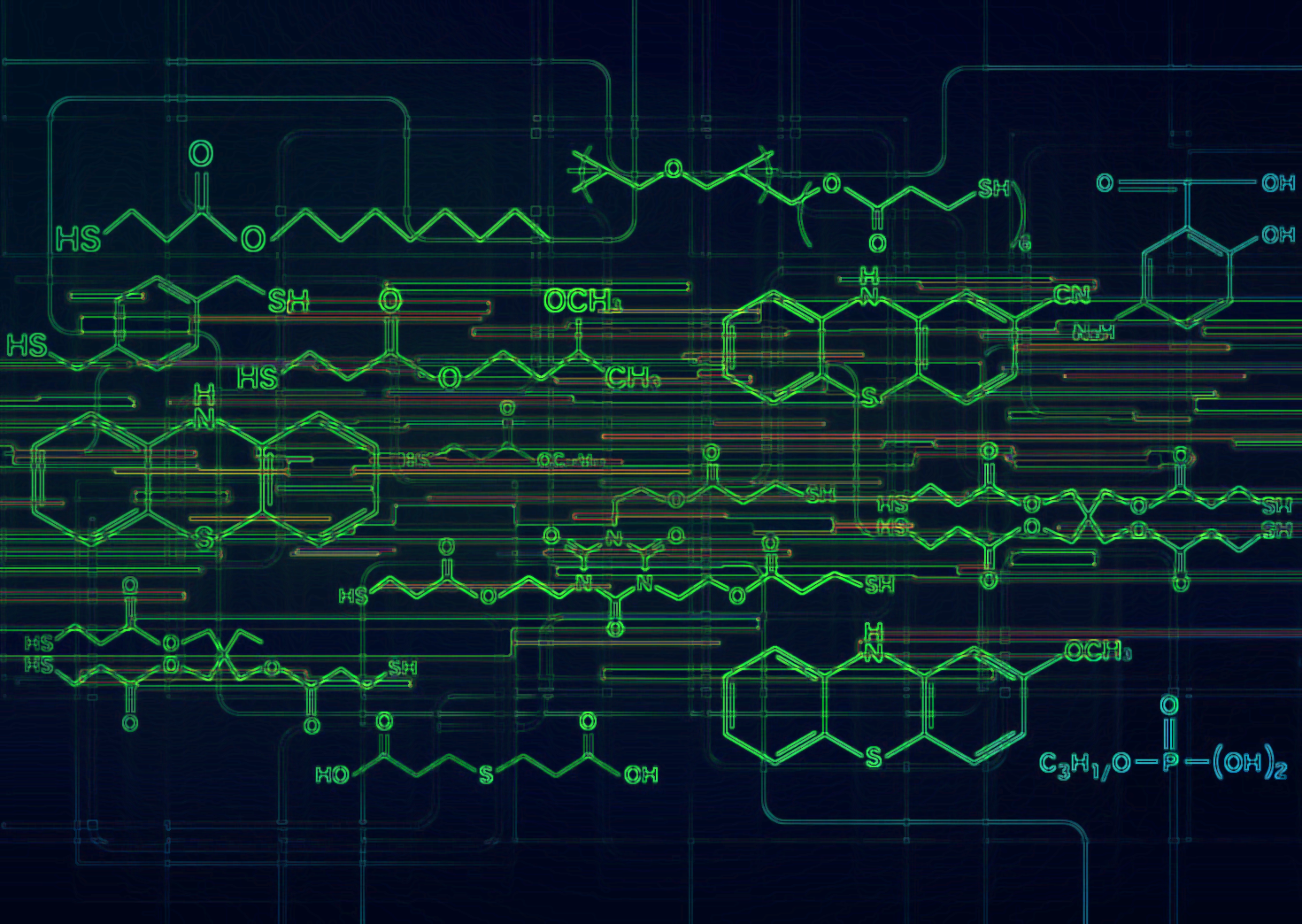 こちらは、具体的な調査依頼内容がお決まりでないお客様に、SHIPSのサービス全般をご紹介する際にご利用いただくフォームです。※調査のお見積をご希望の方は、調査見積依頼フォーム（Word）に必要事項をご記入の上、メール添付またはFAXにてお送りください。ご記入後、E-mail：ships@jaici.or.jp またはFAX：03-5978-3643までご送付ください。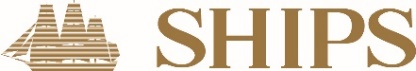 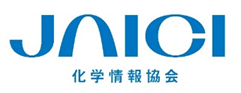 貴社名：貴部署名：ご担当者名：メールアドレス：TEL：Web会議aご希望日時：第1希望　　月　日　時～第2希望　　月　日　時～第3希望　　月　日　時～ご質問・ご要望：SHIPSをお知りaになったきっかけ： HP			 特許ニュース			 雑誌広告			 既利用者の推薦 　 弊協会他部署の紹介					 展示会ブース等　 カタログ・パンフレット・ちらし等の配布物							 その他